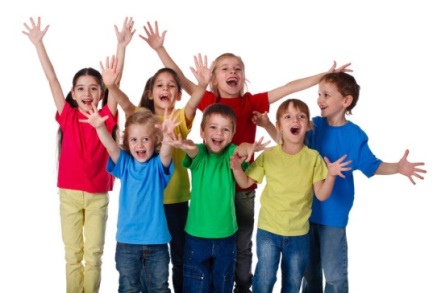 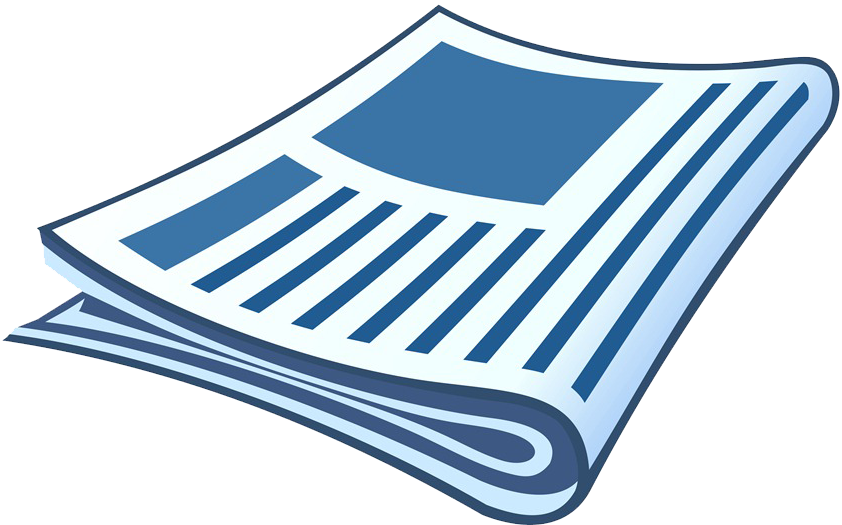 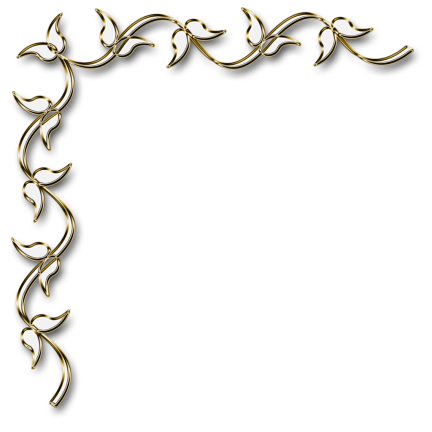 С праздником весны и изобилия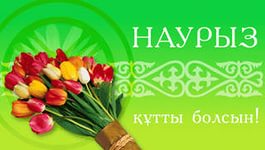 Один из самых древних праздников на Востоке, истоками уходящий в зороастрийскую религию, Наурыз, почитается казахами и является у них самым долгожданным и радостным событием. Этот праздник возник в I тысячелетии до н.э.                                                                                                                                                             Наурыз - это праздник обновления и весны. Его часто еще называют восточным Новым годом. По восточному календарю Навруз приходится на 21 марта – день весеннего равноденствия, который до принятия светского календаря считался на Востоке первым днём весны.                                                                                                                                 Этот праздник олицетворяет не только весеннее обновление, но и дружбу, любовь и плодородие.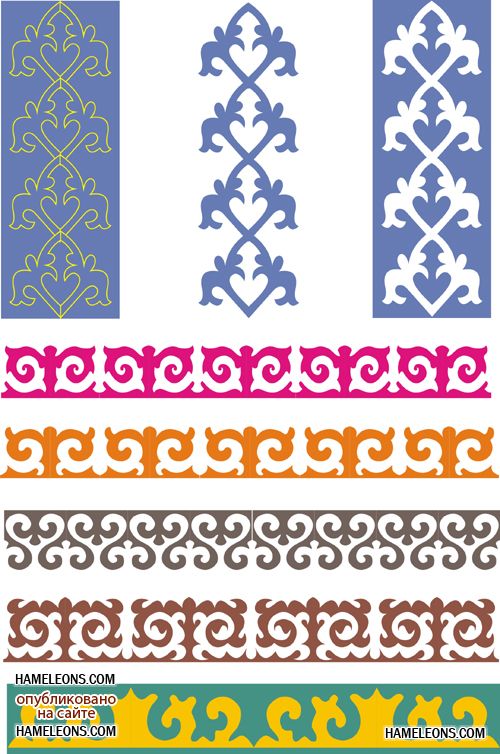 Мы славим Наурыз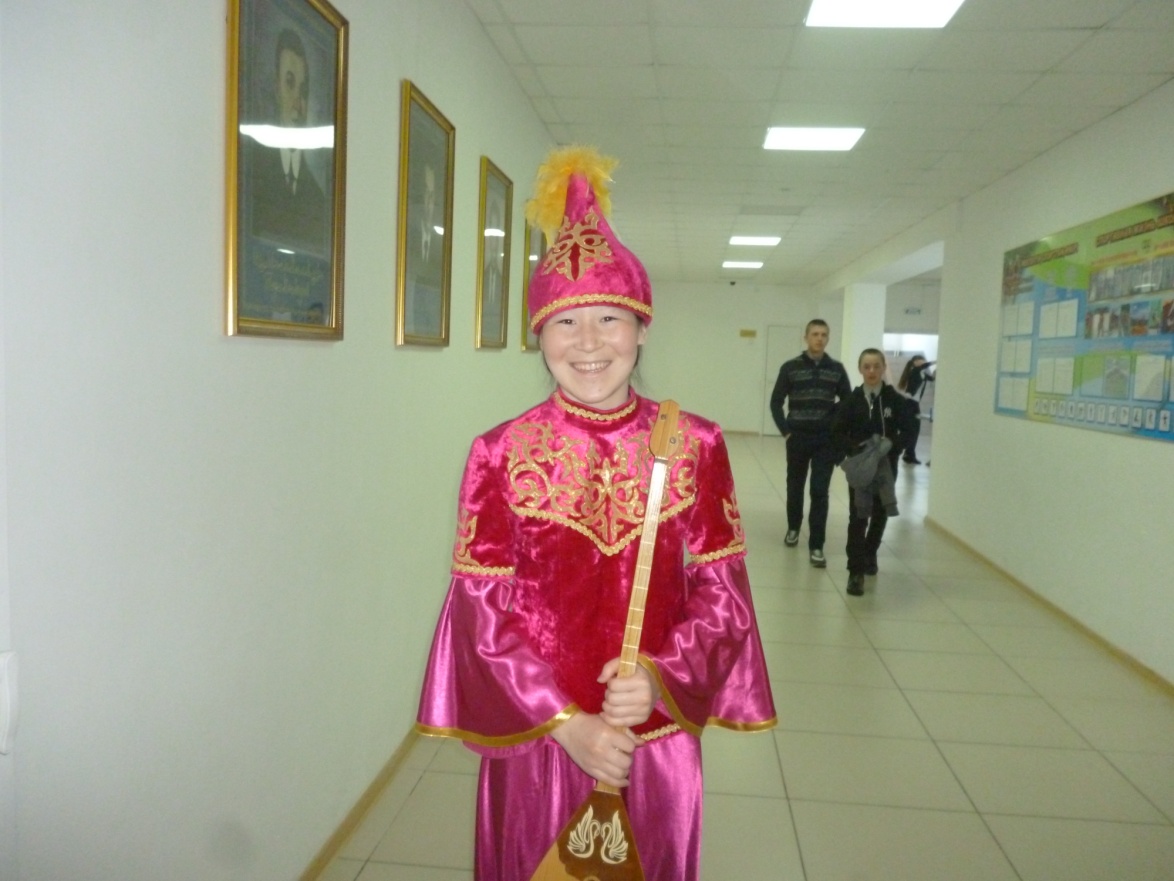 Навруз Байрам мы отмечаем, 
Навруз приходит в каждый дом, 
Сегодня мы весну встречаем, 
С её капелью и теплом! 

Пускай веселый этот праздник 
Вам счастье, радость принесет, 
И сумаляк уж в каждом доме 
Своих гостей любимых ждет! 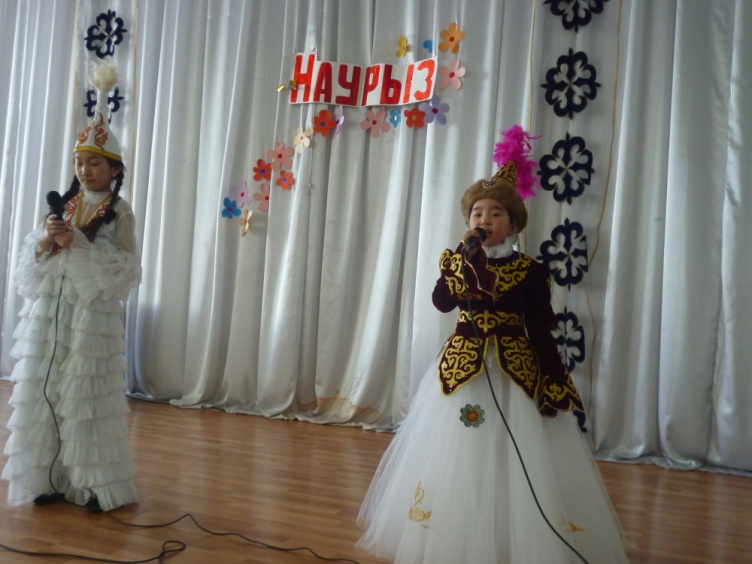 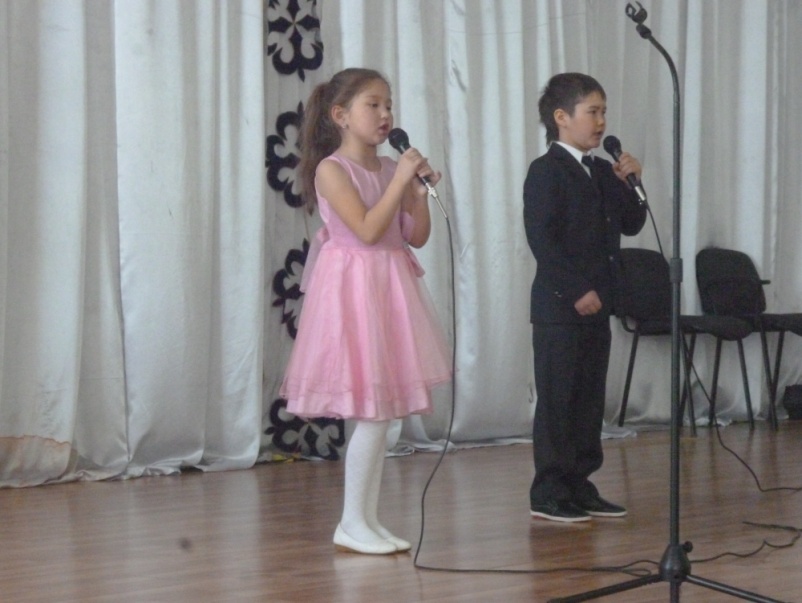 Как мы поздравляли мам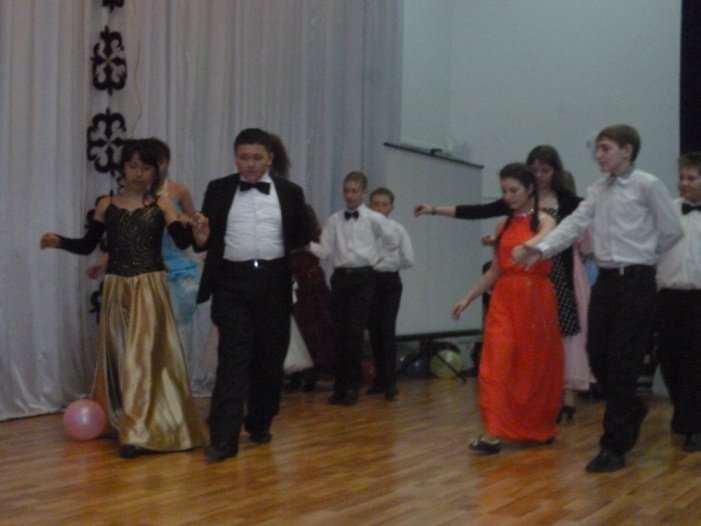          Мы , ученики 6 «В» и 7 «Б» класса  решили поздравить с женским днём своих мам и бабушек. В каждом классе нашлось что-то интересное. Наши ребята декламировали стихи-поздравления, подарили гостям танец полонез, песни. Семиклассники    исполнили два танца, песни,  рассказывали стихи. Очень понравилась юмореска в исполнении Беляевой Гали и нашего Вани. Всем в зале было смешно. В финале концерта  мы все вместе спели весёлую песню. Этот праздник мне очень понравился.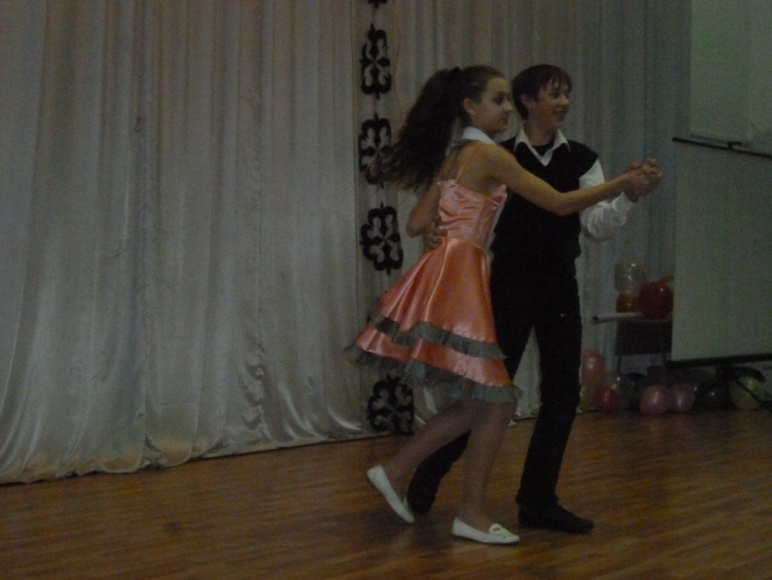 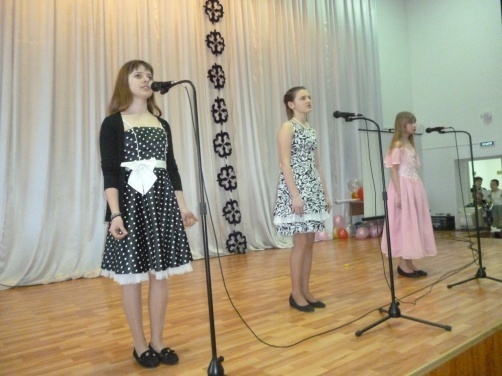 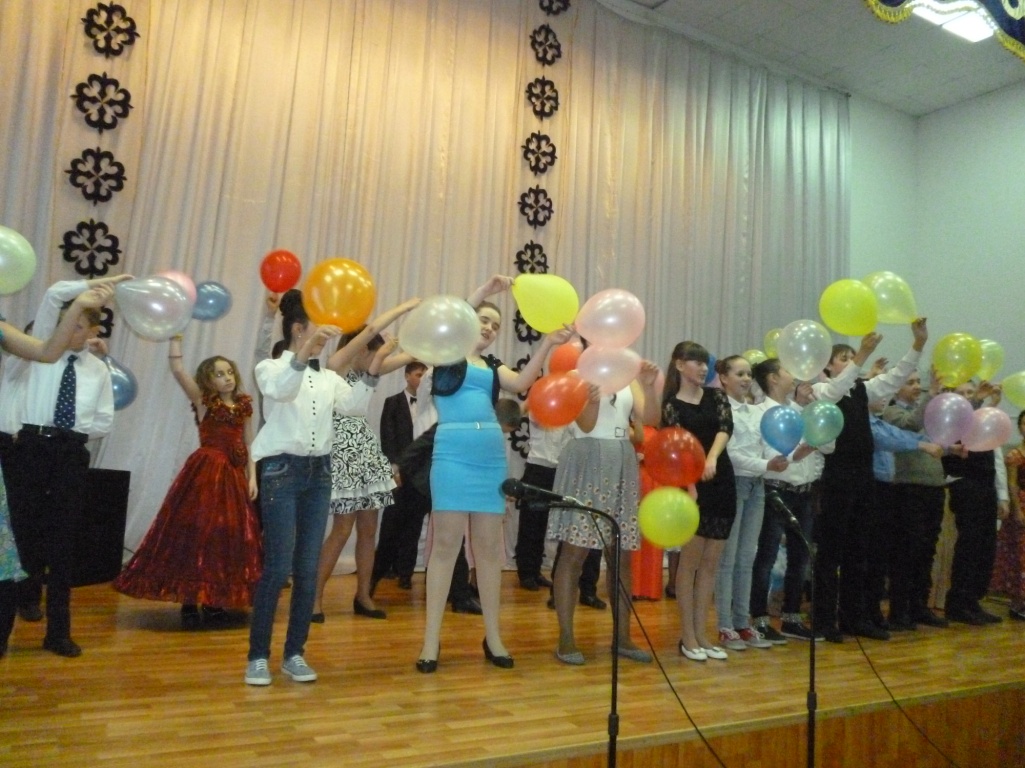               Внимание!   Международный конкурс!        Председатель жюри   Андрей Колодин вручил грамоту победителю городского этапа конкурса ученику 7 «В» класса Виталию Кучерявскому, а известная актриса   драмтеатра имени Чехова                                   г. Павлодара   Халима Хазиева пригласила его в театральную студию для детей и молодежи “Скворечник”.         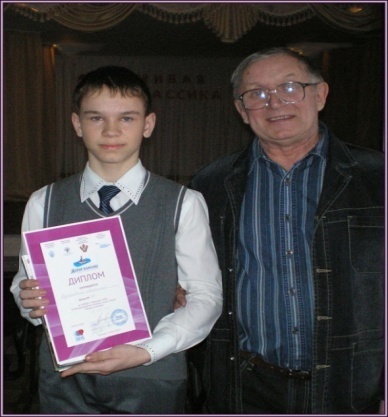 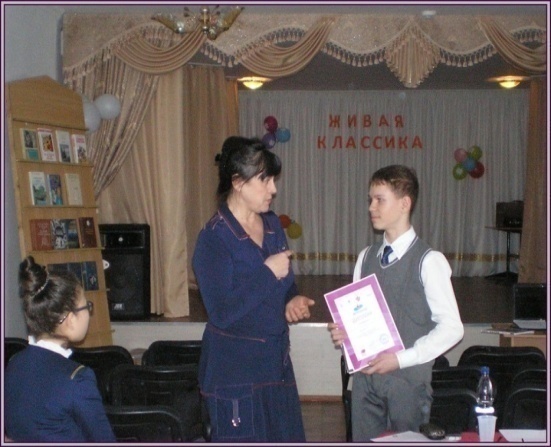                                                                                                                                          Поздравляем  от всей души!       Неделя русского языка   «В мире словес и чудес»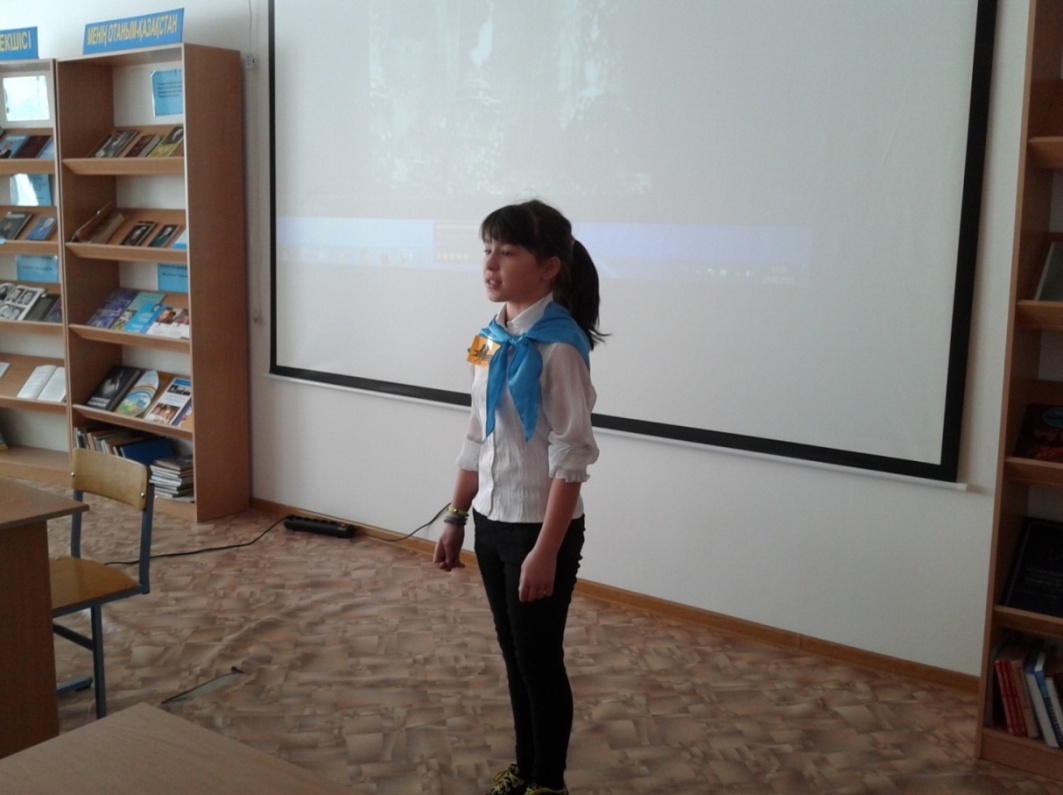 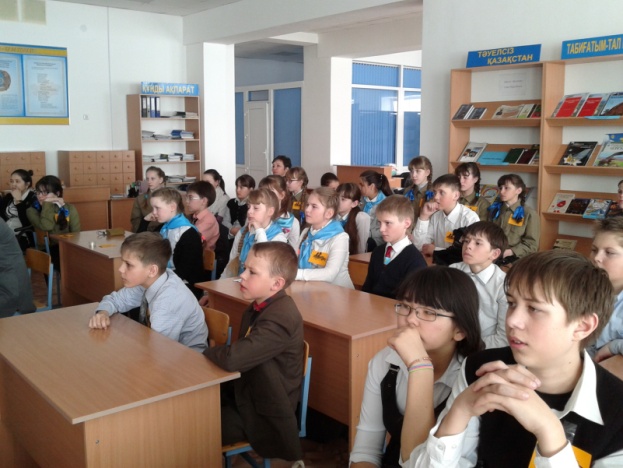                                                             Кристина Осадчая, 5 «Б»С любимыми не расставайтесь!                                                                                               Тема любви –  это вечная тема литературы и жизни. Поэтому никого не оставил равнодушным литературный вечер «С любимыми не расставайтесь!». Зрители вместе с Наташей Ростовой и Андреем Болконским совершили  виртуальное путешествие во времени. Они увидели первый бал Наташи (Вальц А.), провожали мальчиков на войну (Большова К., Мерненко А.. Варганова С.).Они были с героями стихотворения Н.Кочеткова «С любимыми не расставайтесь!» (Пятак В. и Дунаев Н.),  переживали за влюблённых песни из спектакля «Юнона и Авось» (Мажникова М., Дунаев Н. ), наслаждались танцем  «Милый капитан» (Камкова Е., Герасимов В.)  и единодушно поддержали мысль Грея из «Алых парусов» А.Грина, что любовь – это чудо, и чудеса можно делать своими руками.      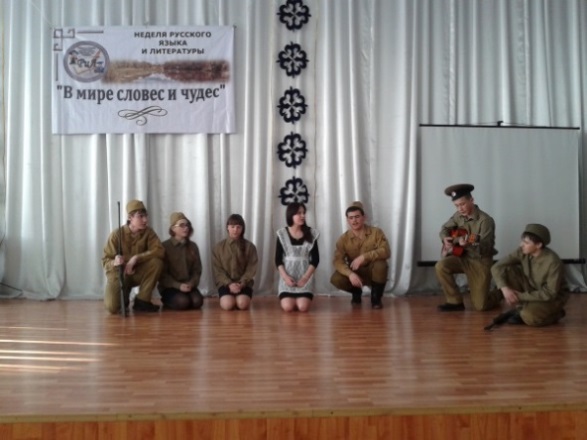                                                                                                                          Учитель русского языка   В.Д.Петрова                                                                              Наполним музыкой сердца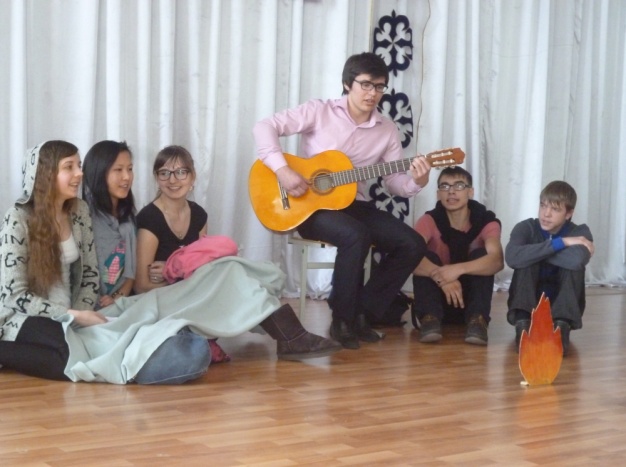  	 4 марта в школе прошёл конкурс  бардовской песни «Наполним музыкой сердца», организатором которого была учитель русского языка Щербакова Н.В. . В этом году в празднике приняли участие  7-11 классы. Ведущие конкурса познакомили  зрителей с   историей авторской песни, как общественным движением 50-60-х годов 20 века. Бардовские песни, соответствуют духу времени, духу романтики. Они теперь близки и нам. Со сцены прозвучали песни на стихи Б. Окуджавы, Ю. Визбора и других поэтов. Лучший исполнитель -  группа 10 «Б» класса (песня Ю. Визбора «Милая моя»), на втором мести учащиеся 11 «Б», 9 «В», 9«Б».  Приятным сюрпризом стала песня «Виноградная косточка» в исполнении Ворошиловой Н. и Бабенко Е. из  6 «В» класса.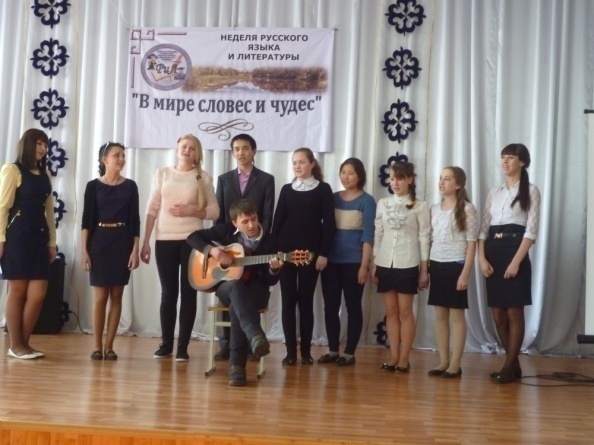                                                                                                                                .                                      Учитель русского языка Н.М. Садвокасова« Последний герой»                                    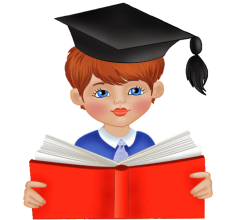 Литературная игра   « Последний герой» прошла в 9 –х  классах. Участвовали команды по 8 человек. Ребята показали  знания по литературе и русскому языку. В первом туре  лидировала команда 9 «В». Во  2 тур  вышли учащиеся : Гаан Ази 9 «Б», Рейдина Татьяна, Кемен Юлия 9 «В». Победителем игры стала Рейдина Татьяна.                                                                                                                                  .    Виолетта Сургутанова, 9 «В»Брейн- ринг «Знаешь ли ты русский язык?»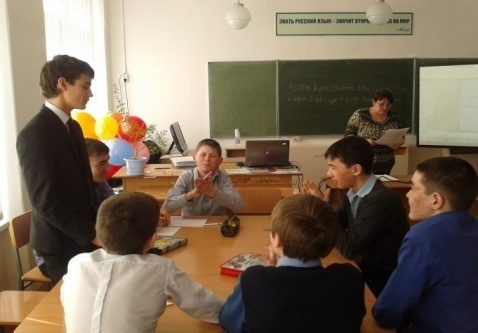 Знатоки русского языка 8-х классов показали свои знания по русскому языку.  Игра закончилась с равным счётом. Организовала и провела  брейн- ринг учитель   русского языка  Неумывако Д.Я.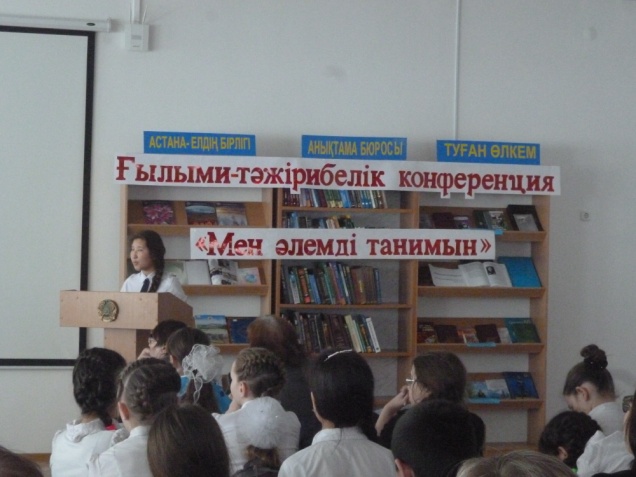                      Научно- практическая конференция «Я познаю мир»На высоком уровне прошла научно- практическая конференция, которая собрала полный зал участников и болельщиков. Компетентное жюри, в числе которого были директор школы Задубняк Л.В., учёные Бондаренко А.П. и Нуркенова С.Ф.,  справедливо оценило работы учеников. Организатор  конференции Ережепова Б.М. довольна: «К защите подготовлен 21 проект. Победителем стала ученица 9 «А» класса Алдан Акмарал. На втором месте Баубекова Сабина 9 «В».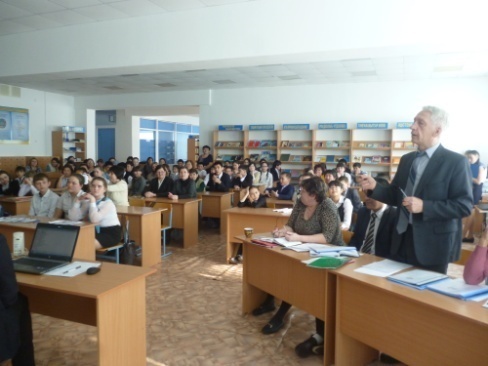 На городской конкурс  рекомендовано 11 научных проектов.                                                                                                                               .                              Учитель русского языка   Щербакова Н.В.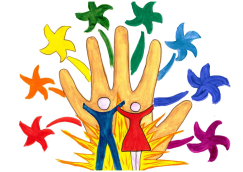 Выпуск подготовили: Петрова В.Д.,, Латыпова К., Мартынов Н., Осадчая К.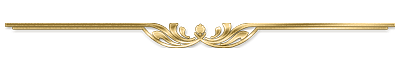 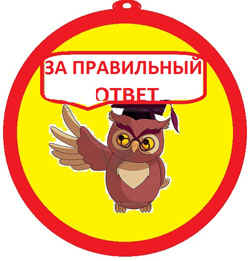 Игра появилась в 17 веке во Франции и обрела свое название от сочетания двух французский слов - bout rime, что означает - "рифмованные концы строк". Суть игры сводится к тому, что задается определенное количество рифм (как правило, от четырех и выше) и, используя эти рифмы, участники должны придумать осмысленное стихотворение. Как правило, буриме обычно представляют собой забавные четверостишия,Кемен Светит солнышко лучистое,С голубого неба чистого,Слышен звонкий стук капели,Раздаются птичьи трели.Под окном сугроб растает,Подснежник первый расцветает.Птицы на деревьях гнёзда вьют,Как же весело  поют!И сердечко замирает;Ведь душа о нем мечтает.Грустью полно ожиданьеАх, скорей бы на свидание!